Version ControlTablesTable 1	Proposed Changes	5Table 2	Change Log	7Table 3	Impact Summary	10Table 4	Change Proposal Conformance Details	11Table 5	Issues list	12Table 6	ASWG Vote Results	12FiguresNo table of contents entries found.Change Proposal This Change Proposal … <give business level reason for this change>    Description of the proposed changeThe proposed changes are listed in the following table. Proposed ChangesFirst change description<Description of Change Item #1>Second change description<Description of Change Item #2>Reason for Change<Provide the reason for requesting this change>Supplied DocumentsBusiness process document<Mandatory.  Either identify the location of a suitable Business Process Document, or provide Business Process definitions here…>Other<List any other supplied documentation (zip with Change Request)>Baseline SchemaThe schema used as a basis for this proposal is r##.Approval Proposal Proposed ChangesDraft schemas <Identify and attach any draft schema that is supplied with the CR>Change log The following changes have been implemented in this draft:Change LogSchema change description<General description of the schema changes>2.1.3.1	Schema File 1<Details of changes to individual schema files – one per section.  Include diagrams as necessary i.e.>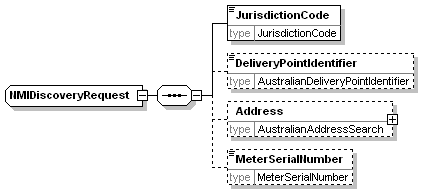 2.1.3.2	Schema File 2…Impact SummaryThis table identifies the files, transactions and versioned types that are potentially impacted as the result of these changes, where:Modified types -  is a full list of types changed by this Change RequestDerived types – is a list of any types that are derived from a modified type, and are therefore also modified by defaultVersioned types affected – is a list of all versioned types that will need to have the version attribute updated as a result of this Change RequestTransactions potentially affected – is a list of all transactions that contain a modified type, either directly or via a type substitutionSchema files affected – is a list of schema files that will be changed in some way as a result of this Change Request.Impact SummaryDeveloper TestTest PlatformsThe new schema has been tested using the following platforms as advised by ASWG: XMLSpy 2014Test CasesTo be completed post developmentProposal AssessmentTestThe ASWG ensures that all recommended parsers on relevant platforms can successfully validate the proposed schema.Test PlatformsSupplied samples have been tested using the following parsers:MSXML 4.0 SP1Xerces 1.4.1Xerces 2.2.1XMLSpy 2004Test CasesAs per section 0.Test ResultsNo issues.Conformance ReportThe ASWG completes the conformance report validating each proposed new schema file against the published aseXML guidelines. Change Proposal Conformance DetailsIssue RegisterThis section describes any issues that have arisen and any modifications that are made to the original proposal during the Change ProcessStatus of IssuesIssues listResolutionThe ASWG votes for endorsement of the options identified in section 2, and the voting results are forwarded to AEMO for approval.  When 75% of those ASWG members who voted endorse a specific option, this represents an ASWG Recommendation for that option.  AEMO will not reject an ASWG Recommendation without first consulting with the ASWG.ASWG EndorsementThe results of the ASWG vote are as follows:Date of Vote:  	ASWG Vote ResultsGlossaryaseXML SCHEMA CHANGE REQUEST – CR## VersionRelease dateChanges0.129/09/2020Initial request.   Danny McGowan and Arjun Pathy0.20.30.4Item#Change DescriptionChange Type1<Business level description (i.e. Add data elements to transaction … or change constraints on data element … etc)>NewChg #Item #Description of changeFilename11Replace version of schema from r## to r##Rename file to r## version.aseXML_r##.xsd21Registration of r## releaseRename file to r## version.Events_r##.xsd31<list each individual change separately (i.e. added XXX element to XXX Complex Type … or changed constraint on XXX type from 1 to 2… etc>xxxx_r##.xsdModified typesDerived typesVersioned types affectedTransactions potentially affectedSchema files affectedSchema FilenameImpacted by Item #Conformance DetailsaseXML_r*.xsdConformsIssue#Item#Description and DiscussionStatusResolution1Option# Votes% VoteApproved00Rejected0Abstained0Total Members Present0TermDefinition